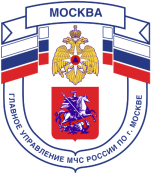 Главное управление МЧС России по г. Москве Управление по Новомосковскому и Троицкому АО2 региональный отдел надзорной деятельности142191, г. Москва, г.о. Троицк, ул. пл. Верещагина д. 1 телефон: 8(495)840-99-70,E-mail: 2rondunitao@mail.ru_____________________________________________________________________________Пожарная безопасность в жилье        Пожар в жилом доме - это большая беда. Огонь уничтожает все на своем пути, за считанные минуты люди остаются без крова над головой и имущества нажитого годами, а иногда и бесценное -  человеческие жизни. Основными причинами пожаров в быту являются: - нарушение правил пожарной безопасности при эксплуатации бытовых электронагревательных приборов; - нарушения правил пожарной безопасности при курении; - нарушение правил пожарной безопасности   при   монтаже   и   эксплуатации электрических сетей. Для предупреждения пожара и гибели людей в своем «жилище» достаточно соблюдение элементарных требований правил пожарной безопасности в быту: - НЕ доверяйте детям спички, разъясните им опасность игр с огнем, не оставляйте детей одних дома; - НЕ оставляйте без присмотра электронагревательные приборы, выходя из дома (квартиры) не забывайте отключать электробытовые приборы и освещение; - НЕ допускайте курение лежа в постели, не оставляйте непотушенные сигареты; - НЕ допускайте хранение горючих материалов и жидкостей, баллонов с горючими газами на лоджиях и балконах. Для оперативного проведения спасательных работ и тушения пожара подразделениями пожарной охраны не загромождайте автотранспортом подъезды и проезды к жилым зданиям, источникам противопожарного водоснабжения. Если в квартире произошел пожар, немедленно сообщите о нем в пожарную охрану по телефонам: 101, 112. Если ликвидировать очаг пожара своими силами не представляется возможным, покиньте квартиру и прикройте за собой входную дверь. Если лестничные клетки сильно задымлены, закройте щели входных дверей смоченными водой тканями и пр. С прибытием к месту происшествия пожарных подразделений подайте с окна знак об оказании Вам помощи. Не рекомендуется пользоваться лифтом при эвакуации из здания.Помните!  Пожар легче предупредить, чем потушить.Тел. пожарной охраны – 101, 112Единый телефон доверия ГУ МЧС России по г. Москве: +7(495) 637-22-22mchs.qov.ru – официальный интернет сайт МЧС России